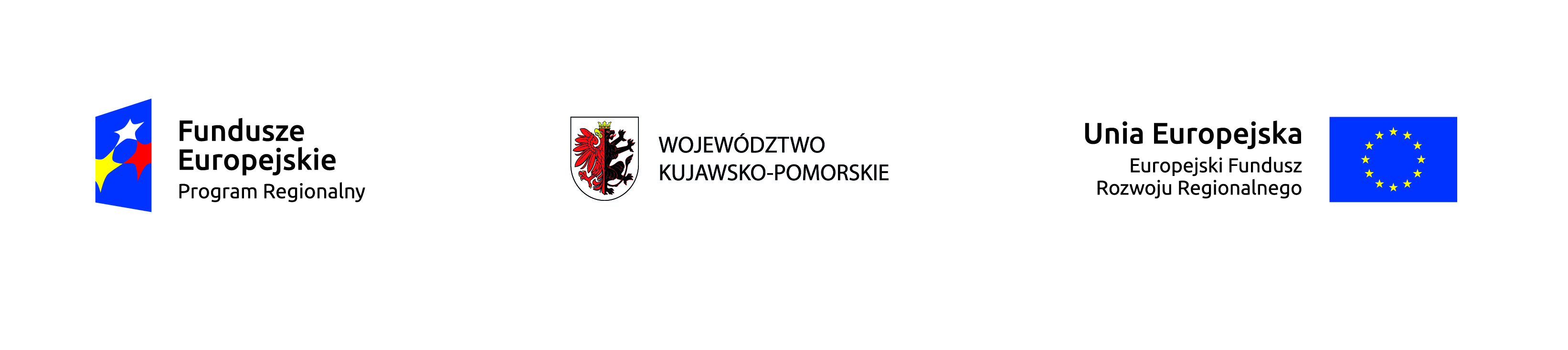 Gmina ChełmżaUl. Wodna 2 87-140 ChełmżaChełmża, dnia 17.04.2020 r.OSO.271.7.2020		Strona internetowa zamawiającego	Dotyczy postępowania o udzielenie zamówienia pn.:Budowa ścieżki edukacyjnej nad Jeziorem Chełmżyńskim w miejscowości Zalesie WYJAŚNIENIE TREŚCI I MODYFIKACJA SPECYFIKACJI ISTOTNYCH WARUNKÓW ZAMÓWIENIA
Działając na podstawie art. 38 ust. 1, ust. 2 ust. 4 i ust. 4a pkt 1) ustawy z dnia 29 stycznia 2004 r.Prawo zamówień publicznych (Dz. U. z 2019 r. poz. 1843 – zwanej dalej „Pzp”) informuję, że do Zamawiającego wpłynął wniosek o wyjaśnienie treści - specyfikacji istotnych warunków zamówienia (dalej zwanej „SIWZ”) w następującym zakresie:Pytanie 1. Konstrukcja altany z powodów wytrzymałościowych  wymusza zastosowanie  konstrukcji z  drewna iglastego klejonego . Dotyczy to szczególnie  słupów nośnych o przekroju 18x18 cm, płatwi 12x16cm i mieczy 12x16cm.  Materiał klejony charakteryzuje się większą stabilnością, odpornością na odkształcenia i wytrzymałością w porównaniu z drewnem litym.  Jego zastosowanie gwarantuje trwałość konstrukcji  i bezpieczeństwo jej użytkowników.Kolejnym  problemem jest  wskazanie na   drewno modrzewiowe jako  podstawowy surowiec do budowy altany i balustrady. Jest to materiał droższy od innych gatunków iglastych. Ponadto charakteryzuje się bardzo wysokim stopniem zażywiczenia, co pozwala jedynie na powierzchniową impregnację przeciwogniową, która łatwo zanika pod wpływem warunków atmosferycznych.  Również wybarwianie jest bardzo nietrwałe.  Wysoka zawartość żywicy  utrudnia również klejenie  drewna  Czy Zamawiający zezwoli na zastąpienie modrzewia innymi gatunkami drewna iglastego zarówno litego jak i klejonego?Odpowiedź na pyt 1:  Wskazane w opisie technicznym wiaty oraz w wyjaśnieniach SIWZ z dnia 14 04 2020 r. do wykonania wiaty i balustrady drewno modrzewiowe nie klejone stanowi materiał referencyjny. Zamawiający dopuści zastosowanie jako materiał równoważny drewno klejone innego gatunku.    Pytanie 2. Jaka jest powierzchnia nawierzchni brukowej w obrębie altany? Jaki rodzaj kostki betonowej należy zastosować?Odpowiedź na pyt 2: Powierzchnia nawierzchni brukowej wynika z rys. nr 2 „ Rzut” projektu wykonawczego altany/wiaty i wynosi ona  87 m2. Kostka zgodnie z opisem projektu altany/wiaty tj. typ „starobruk”.Pytanie 3. Które elementy konstrukcyjne altany należy obłożyć  okładzina kamienną? Jaka to jest powierzchnia?Odpowiedź na pyt 3:   Miejsca zastosowania okładziny pokazuje załączony rysunek nr 6 „Detale” projektu wykonawczego altany/wiaty Powierzchnia okładziny kamiennej wynosi 26,5 m2. II. Jednocześnie informuję że niniejszym dokonuję zmiany treści specyfikacji istotnych warunków zamówienia (zwanej dalej „SIWZ”) w następujący sposób:w Części I SIWZ IDW -  punkt XII (o tytule „Miejsce oraz termin składania ofert”), ust. 1., treść tabelki otrzymuje brzmienie : „„;w Części I SIWZ IDW -  punkt XIII (o tytule „Miejsce oraz termin otwarcia ofert”), ust. 1., treść tabelki otrzymuje brzmienie : „” ;3. w Części I SIWZ IDW -  punkt XIII (o tytule „Miejsce oraz termin otwarcia ofert”), dodaje się ust. 8 w brzmieniu : 
„W związku z zaistniałą sytuacją epidemiczną, na podstawie stanowiska Urzędu Zamówień Publicznych opublikowanego na stronie internetowej UZP otwarcie ofert nastąpi poprzez transmisję online zamieszczoną  na stronie internetowej Gminy Chełmża www.bip.gminachelmza.pl zakładka zamówienia publiczne – Postępowania przetargowe w procedurze krajowej – Postępowania przetargowe 2020 - w zakresie dot. w/w postępowania.”III. Analogicznie do powyższego (dot. terminów), zmianie ulega również treść ogłoszenia 
o nr 528687-N-2020 i ogłoszenia o zmianie ogłoszenia nr 540064075-N-2020  opublikowanego w Biuletynie Zamówień Publicznych dnia 2020-04-02 i dnia 14-04-2020 na portalu www.uzp.gov.plIV. Powyższe wyjaśnienia i zmiana stanowi integralną część SIWZ. Pozostałe postanowienia SIWZ nie ulegają zmianie. V. Niniejsza zmiana została opublikowana na stronie internetowej Gminy Chełmża www.bip.gminachelmza.pl (zakładka zamówienia publiczne – Postępowania przetargowe w procedurze krajowej – Postępowania przetargowe 2020 - w zakresie dot. niniejszego postępowania).							Z up. WÓJTA						         dr inż. Kazimierz Bober							Zastępca Wójtado dnia27.04.2020 r.do godz.10:00W dniu27.04.2020 r.o godz.11:00